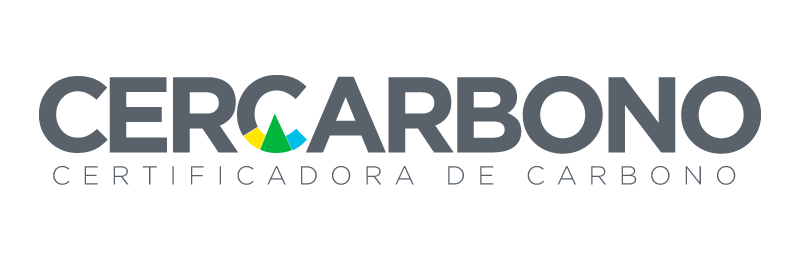 FICHA RESUMEN DEL DOCUMENTO 
DE DESCRIPCIÓN DEL PROYECTO PARA PROYECTOS (A/R)INSTRUCCIONES DE LLENADO:Corresponde al tipo de actividad que desarrollará el proyecto para remover emisiones de Gases Efecto Invernadero (GEI). - Forestación/Reforestación (A/R): actividades que remueven emisiones de GEI al aumentar el contenido de carbono en la biomasa leñosa de árboles establecida por el proyecto. - Forestación(A): actividad que incrementa las existencias de carbono en la biomasa leñosa de árboles al establecer, aumentar y/o restaurar la cobertura forestal en un área no boscosa a través de la siembra o la regeneración natural asistida. Se distingue de la reforestación ya que el establecimiento, aumento o restauración de la cobertura forestal se da en un área sin bosques o en un área que no ha tenido cobertura forestal durante un período de al menos 50 años.-Reforestación (R): actividad que incrementa las existencias de carbono en la biomasa leñosa de árboles al establecer, aumentar y/o restaurar la cobertura forestal en un área no boscosa a través de la siembra o la regeneración natural asistida. A diferencia de la Forestación, el establecimiento de la cobertura forestal se lleva a cabo en un área donde los bosques han sido eliminados recientemente. (2) Corresponde al nombre del proyecto, otorgado por parte del proponente o responsable del mismo.(3) Corresponde al nombre de los titulares o desarrolladores del proyecto(4) Corresponde al lugar específico donde se desarrolla el proyecto, precisando el país, departamento y municipio donde se localiza.(5) Corresponde a la fecha (Día/mes/año) en que se implementan las actividades del proyecto que conducen a la generación de remoción de emisiones de GEI. (6) Corresponde al período de tiempo (Día/mes/año a Día/mes/año) durante el cual se implementan las actividades del proyecto.(7) En este espacio se debe realizar una descripción resumen del proyecto entre 100-300 palabras. (8) En este espacio se debe mencionar la metodología utilizada, en todo caso aprobada bajo el mercado de carbono regulado o voluntario. (9) En este espacio se debe mencionar los depósitos de carbono contemplados: biomasa viva (por encima y por debajo del suelo), biomasa muerta, carbono orgánico del suelo, hojarasca y productos maderables. Se mencionan los depósitos de carbono siempre y cuando las actividades del proyecto se desarrollan en algún uso de la tierra. (10) Corresponde al valor de la estimación de la cantidad de GEI emitidos/removidos en un área determinada previo al desarrollo de las actividades del proyecto, dato presentado en tonCO2e. Ejemplos de fuentes de emisión en línea base: Quema de combustibles fósiles Quema de biomasaFertilizaciónDepósito de estiércol Fermentación entéricaEmisiones por ganado(11) Corresponde al valor de la estimación de la cantidad de GEI emitidos por fuentes/removidos por los depósitos de carbono en un área determinada por actividades del proyecto, dato presentado en tonCO2e. Ejemplos de fuentes de emisión del proyecto: Quema de combustibles fósiles Quema de biomasaFertilizaciónPreparación del sitioImplementación de Proyecto(12) Corresponde al valor de la estimación de la cantidad de GEI emitidos en un área determinada fuera del área del proyecto como resultado de las actividades del proyecto, dato presentado en ton tonCO2e.Ejemplos de emisión por fugas: Quema de combustibles fósiles Desplazamiento de ganado Desplazamiento de agriculturaDesplazamiento de actividades de recolección de leñaDesplazamiento de personasFertilizaciónUso de madera de bosques naturales para cercarProducción de forrajeCarbono orgánico del suelo Aumento de combustible fósil para cocinar Incremento biomasa no renovableActividades de proyecto(13) Corresponde al porcentaje de la cantidad GEI removidos por las actividades del proyecto dejados como reserva o búfer, dato presentado en ton tonCO2e.(14) Corresponde al valor de la estimación de la cantidad de GEI removidos en un área determinada por actividades del proyecto al restarle la cantidad de GEI emitidos/removidos en la línea base, dato presentado en tonCO2e.(15) En este espacio se menciona el ente u organismo validador del diseño de documento de proyecto.(16) En este espacio se menciona el ente u organismo verificador del cumplimiento de las actividades del proyecto, en concreto de la remoción de GEI generadas por el proyecto.(17) En este espacio se menciona el ente u organismo certificador encargado de emitir los créditos de remoción de GEI generadas por el proyecto.INFORMACIÓN GENERAL DEL PROYECTOINFORMACIÓN GENERAL DEL PROYECTO1. Tipo de proyecto2. Nombre3. Proponente(s) 4. Ubicación 5. Fecha de inicio 6. Duración de la actividad 7. Descripción general 8. Metodología y/o lineamientos aplicados9. Depósitos de carbono10. Emisiones/Remoción de la línea base11. Emisiones/Remoción del proyecto12. Emisión por fugas13. Porcentaje de reserva 14. Remoción de emisiones netas15. Validación16. Verificación 17. Certificación